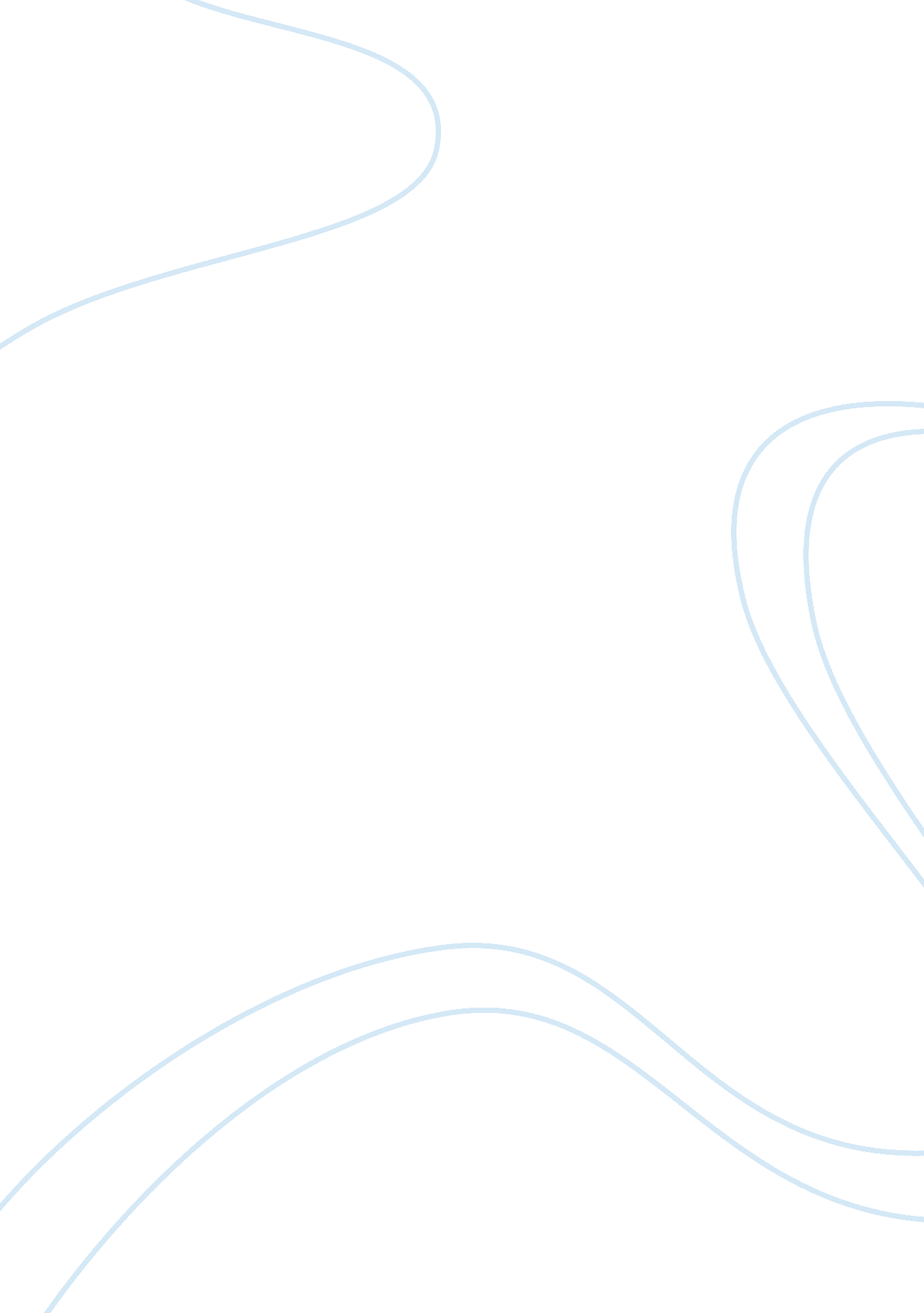 Sidney sheldon – american bestselling writer and producerLiterature, Biography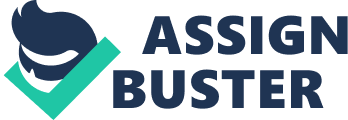 Sidney Sheldon was the famous American writer, who is listed in the Guinness Book of Records and won the Academy award. He was born in Chicago, Illinois in 1917, 11th February. Sheldon went into Northwestern University for study on a scholarship in 1935. But his monetary hardships of the Depression earlier than long confined him to drop out. He ventured to Manhattan with expectations of turning into a lyricist, and while that did no longer work out he tried the opposite flow, where he could do nicely to luckiness. The exceptional of the story logic confirmed his instance précis of John Steinbeck’s Of “ Mice and Men”, Sheldon was procured as a perused by Universal Studios. He had found out how to interrupt into screen-writing on a humble premise while World War II broke out, yet Sheldon’s management demonstrated just quick intrusion, and he was without delay launched for restorative reasons. After some endeavors into composing musicals and comedy shows for New York. Sheldon came back to Hollywood. His praise as a writer was topped through the “ Oscar” he received for the fine screenplay of “ The Bachelor and the Bobby Soxer (1947)”, a rom-com proposing Cary Grant, Myrna Loy, and Shirley Temple. The next year, Sheldon teamed up with Frances Goodrich and Albert Hackett at the content material for extremely fruitful MGM melodic, “ Irving Berlin’s Easter Parade”, the primary film to sign up for Judy Garland and Fred Astaire. That content received the Screen Writers Guild Award for “ Best Melodic” of the year, as did Sheldon’s adjustment of Berlin’s “ Annie Get Your Gun” in 1950. Further foamy Hollywood vehicles in which Sheldon was included as an author or maker incorporate “ You’re Never Too Young and Partners (1955 and 1956)” , individually, both including Dean Martin and Jerry Lewis, Cole Porter’s Anything Goes (1956, with Bing Crosby), and Dream Wife. In 1953 he was featuring Cary Grant, and Sheldon’s presentation as a chief. In the late 1950’s, he made an outbreak on Broadway, which demonstrated more effective than his first. He worked together with Herbert and Dorothy Fields and David Shaw on the 1959 Gwen Verdon vehicle, Redhead, which earned four “ Tony Awards”, including best melodic. Sheldon’s The Sky Is Falling, maximum rated creator, dramatist, screenwriter, and at some point, movie maker/executive, has composed a surely charming diary of his lifestyles. With his self-expostulating humor, he’s taking us from his Depression-time adolescents, overflowing with destitution and vulnerability, to his thrilling days as an Oscar-winning screenwriter and praised author, at final giving a forthright evaluation of the loopy trip of progress and unhappiness that recognizes a career in Hollywood and Broadway. Included are bits of knowledge into the extraordinary Hollywood studios for which Sheldon labored, but mainly fascinating are the off-camera points of interest of his stories, working connections, and fellowships with superstars who comprise Cary Grant, Buster Keaton, Groucho Marx, George Balanchine, and Elizabeth Taylor. Despite the truth that Sheldon is certainly hesitant with reference to his own family lifestyles, he is open about his long lasting man or woman fights with distress. His talented narrating swiftly moves past contacting and attractive testimonies to a resounding account that outlines his innovativeness, power, and battles. After this all 12 months he did a few extraordinary work that contact us. However in January 30, 2007 in Rancho Mirage California, he died, but until now he turned into the greatest writer in the history, who gave us a few first-class Novel and excellent advent of all time. 